Shrimp and Potato Chowder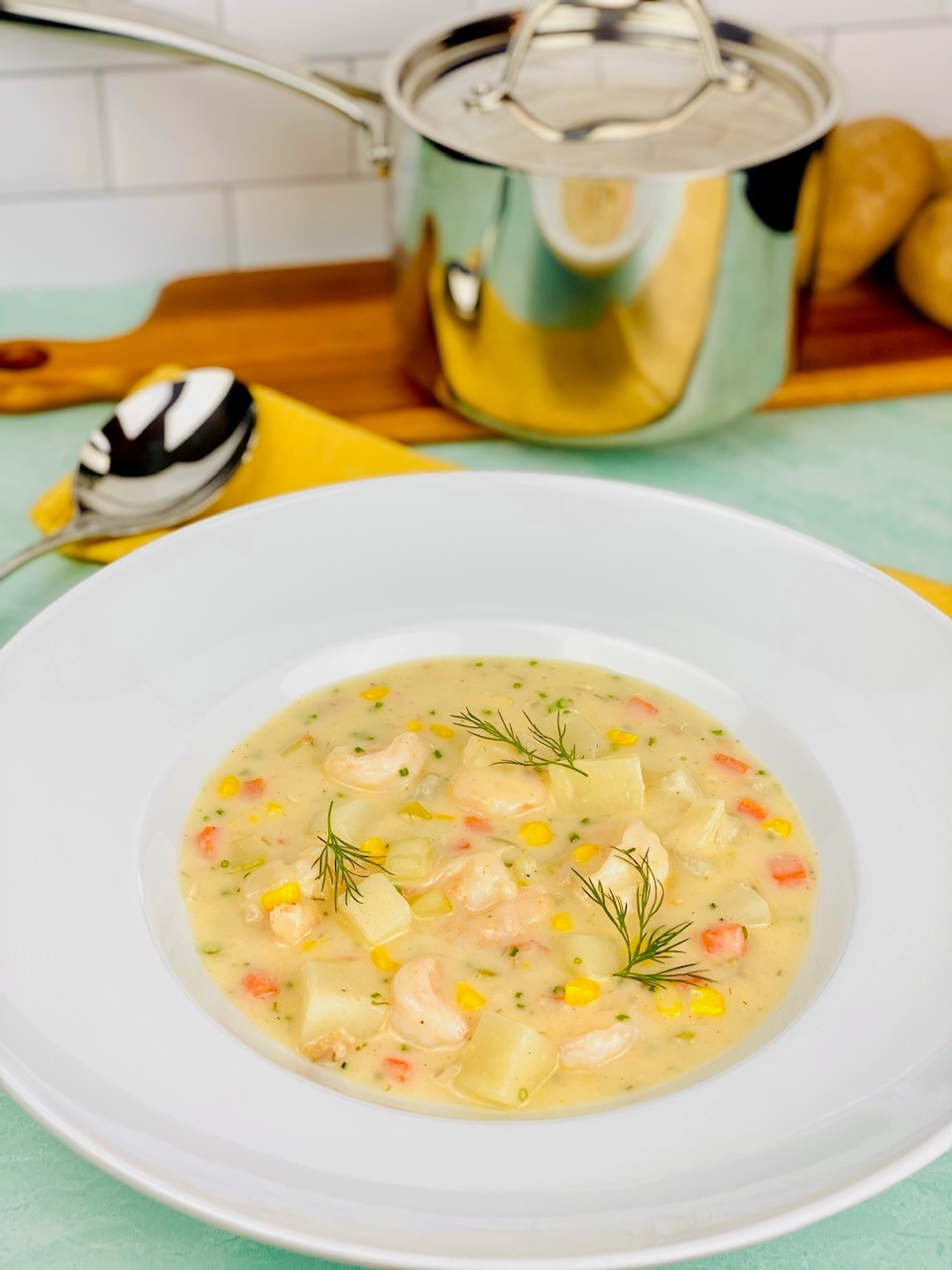 Description:  Tender shrimp and yellow potatoes slow simmered in cream based sauce with aromatic vegetables, corn, and fresh herbsServings: 4Preparation Time: 15 minutesCooking Time: 45 minutesTotal Time: 60 minutesPotato Type: Yellow PotatoesCourse: Soup, Entrée, Brunch, Lunch, DinnerIngredientsFor the Chowder:2 tablespoons (56g)	Unsalted Butter½ cup (75g)		Yellow Onions, chopped ½ inch dice¼ cup (40g)		Celery, chopped ¼ inch dice¼ cup (40g)		Carrots, chopped ¼ inch dice¼ cup (40g)		Fennel, chopped ¼ inch dice (optional)¼ cup (58g)		All Purpose Flour64 ounces (2 liter)	Seafood Stock (Vegetable Stock can be subbed)¾ cup (180ml)		Heavy Cream2 cups (130g)		Yellow Potatoes, diced 1 inch cubes16 ounces (453g)		41/50 Medium Shrimp, peeled and deveined1-1/2 teaspoons (2g)	Kosher Salt1 teaspoon (1g)		Freshly Ground White Pepper¼ cup (2g)			Fresh Chives, chopped1 tablespoon (1g)		Fresh Tarragon, chopped1 each			Lemon, zested and juicedPreparationIn a large pot heat the butter over medium heat.When the butter is melted add the onions, celery, carrots, and fennel. Sauté the vegetables, stirring constantly to avoid any color on the vegetables (2-3 minutes).Dust the flour across the top of the vegetables and stir the flour into them. Using a whisk, slowly drizzle in the stock, stirring while pouring till combined.Stir in the heavy cream and add the potatoes. Bring the soup to a simmer and cook until the potatoes are just fork tender.Add in the shrimp and simmer for 3-5 minutes or until the shrimp is opaque and pink. Adjust the seasoning with the salt to your liking, the amount of salt you add here will vary depending on how salt the shrimp are.Stir in the white pepper, chives, tarragon, lemon zest and lemon juice.Serve immediately and enjoy!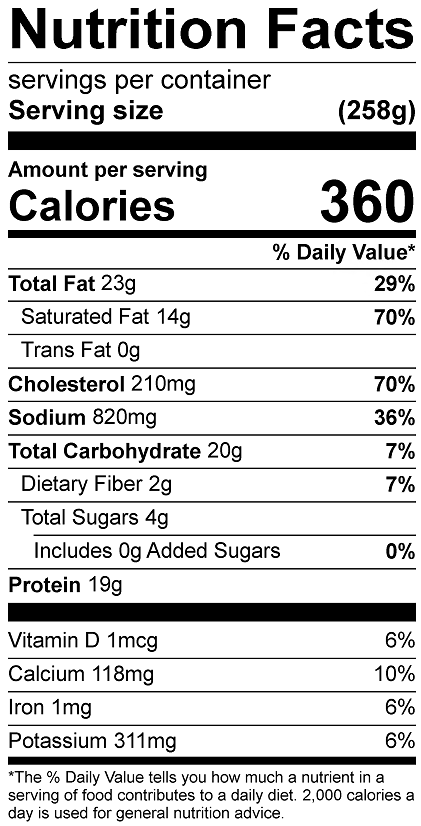 Vitamin C: 9.9mg